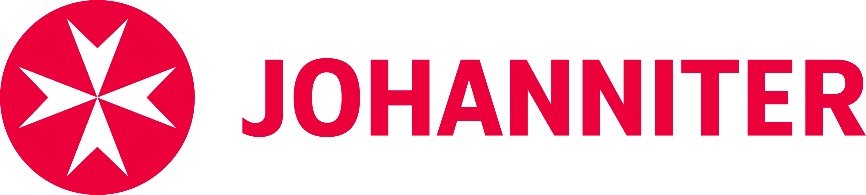 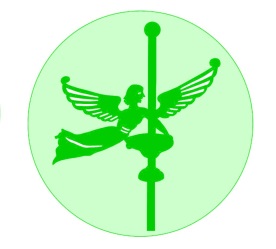 Kinderfachklinik Bad SassendorfRehabilitation, Vorsorge- und Heilbehandlung für Kinder undJugendliche mit seelischen und psychosomatischen StörungenWichtige Informationenfür unsere erwachsenen BegleitpersonenAnreise mit dem PKWAuf dem Klinikgelände stehen nur in begrenzter Anzahl Parkplätze für die Patienten und deren Begleitpersonen zur  Verfügung. Ein großer Parkplatz steht am Thermalbad (ca. 200 m Fußweg) unentgeltlich zur Verfügung. Eine Haftung für eventuelle Schäden kann von Seiten der Klinik nicht übernommen werden.AnreisezeitDie Anreisezeit entnehmen Sie bitte Ihrer Einladung.AbreisezeitDie Zimmer müssen am Abreisetag bis spätestens 8.30 Uhr verlassen werden.Ein Aufenthalt im Haus ist jedoch noch möglich.Anregungen und WünscheFür Ihre Anregungen sind wir jederzeit aufgeschlossen. Alle Mitarbeiter unseres Hauses sind mit Ihrer Hilfe bemüht, Ihnen Ihren Aufenthalt so angenehm wie möglich zu gestalten. Ärztliche BetreuungUntersuchungstermine für Anfangs-, Zwischen- und Abschlussuntersuchungen werden vom Haus organisiert und bekannt gegeben. Vorzulegen ist die Bescheinigung von Ihrem Hausarzt, dass Ihr Kind/Ihre Kinder frei von ansteckenden Krankheiten ist/sind (s. Infoschreiben). Aufenthaltsdauer /vorzeitige AbreiseDie Aufenthaltsdauer entnehmen Sie bitte dem Bescheid Ihres Leistungsträgers.Beurlaubungen bzw. vorzeitige Abreisen sind nur aus schwerwiegenden persönlichen Gründen (z.B. Krankheit oder Tod nächster Angehöriger) im Einvernehmen mit dem Leitenden Arzt möglich. Der besondere Anlass ist nachzuweisen.AufsichtspflichtAußerhalb der von uns angebotenen Betreuungszeiten übernehmen Sie selbst die Verantwortung für Ihr Kind/Ihre Kinder. siehe KinderbetreuungAusflüge in die nähere UmgebungKönnen Sie individuell nach Ihren Wünschen gestalten. Ideen und Anregungen erhalten Sie bei Aufnahme und in der Auslage im Foyer.Begleitperson oder Begleitkind(er)Bringen Sie bitte für das Begleitkind eine Bescheinigung des behandelnden Kinderarztes mit, welche nicht älter als 1 Woche ist, und aus der hervorgeht, dass Ihr Kind frei von ansteckenden Krankheiten ist.Da Sie und Ihre Kinder aus versicherungsrechtlichen Gründen bei eventueller Krankheit nicht von unseren Klinikärzten behandelt werden dürfen, bitten wir Sie, die Versicherungskarten für den behandelnden Arzt vor Ort mitzubringen.BesucheBesucher sind am Wochenende willkommen. Übernachtungsgäste können sich in unserer Kurort an die Touristikinformation wenden (Telefon 02921 / 501-4811 oder Internetadresse www.badsassendorf.de ). In unserem Haus stehen Übernachtungsmöglichkeiten mit Gästeessen nur sehr begrenzt und in Ausnahmefällen zur Verfügung. Bitte wenden Sie sich an unsere Patientenverwaltung (Tel.: 02921 / 9600 – 40 oder per Mail: : Birgit.Brockmann@bs.johanniter-kliniken.de ).EinkaufsmöglichkeitenBanken, Sparkasse und zahlreiche Geschäfte befinden sich in der unmittelbaren Umgebung und sind bequem zu Fuß von unserem Haus erreichbar.Elektrische Heiz- und KochgeräteAufgrund der Haus- und Brandschutzordnung ist es nicht gestattet, elektrische Heiz- und Kochgeräte, sowie Bügeleisen mitzubringen.ErnährungSollten Sie oder Ihr Kind spezielle Nahrung benötigen (z.B. vegetarische Kost, Lactosefrei), informieren Sie uns bitte rechtzeitig darüber. Filmen/FotografierenDas Filmen / Fotografieren und Veröffentlichen von Bildmaterial im Therapie- und Wohnbereich der Klinik, insbesondere von Mitarbeitenden und anderen Patienten, ist untersagt. Handtücher und BettwäscheHandtücher und Bettwäsche werden von uns bereitgestellt. Gerne können Sie natürlich auch Ihre eigene Wäsche, ebenso wie Allergiebettwäsche, mitbringen. HausschuheIm Klinikgebäude ist das Tragen von Hausschuhen Pflicht.siehe auch SchuhschränkeKautionFür die Ausgabe des Zimmerschlüssels wird eine Kaution von 20,00 € erhoben. Die Kaution ist am Anreisetag zu entrichten und wird am Abreisetag gegen Rückgabe der Schlüssel zurückerstattet.KinderbetreuungEine Betreuung ist nur zu den Anwendungen der Begleitperson nach Rücksprache und Kapazitäten der Mitarbeiter möglich.  Für Kinder unter 3 Jahren gilt diese Regelung nur in Ausnahmefällen und individuell nach dem Entwicklungsstand des zu betreuenden Kindes. KinderwagenFür kleinere Kinder bringen Sie bitte Ihren Kinderwagen oder Buggy mit.MedikamenteBitte bringen Sie Ihre gegenwärtigen Medikamente in Originalverpackung mit. Sollten Sie oder Ihre Kinder regelmäßig Medikamente nehmen, sind diese in ausreichender Menge mitzubringen.Mitführen privater elektrischer Geräte während des Aufenthaltes in unserer KlinikNach DGUV-Vorschrift 3 (ehemals BGV-A3) unterliegen alle ortsveränderlichen elektrischen Betriebsmittel/Geräte einer Sicherheitsprüfung nach VDE 0701-0702. Begleitpersonen sind für den Umgang nicht geprüfter privater elektrischer Geräte eigenverantwortlich.MittagsruheIn der Zeit von 13.00-15.00 Uhr ist Mittagsruhe. Bitte nehmen Sie in dieser Zeit Rücksicht.MobiliarMobiliar, Sport- und Spielgeräte und das Außengelände sind pfleglich zu behandeln. Bei mutwilliger Sachbeschädigung ist finanzieller Ersatz zu leisten. NachtruheLaute Beschäftigungen sind nach 20.00 Uhr in Rücksicht auf Patienten, die bereits Nachtruhe haben, zu vermeiden. Ab 22.30 Uhr wird die Eingangstür abgeschlossen. Wir bitten Sie, sich spätestens zu diesem Zeitpunkt wieder auf Ihrer Ebene einzufinden. POSTAn der Rezeption können Sie Briefmarken käuflich erwerben und Ihre ausgehende Post abgeben. Eingehende Post wird Ihnen täglich von unseren Mitarbeitenden auf Ihrer Ebene ausgehändigt. Rauchen und AlkoholDas Rauchen und der Konsum von Alkohol und anderen Drogen sind im Haus und auf dem gesamten Klinikgelände grundsätzlich untersagt. ReinigungDie Patientenzimmer werden werktags täglich gewischt, deshalb müssen die Fußböden freigehalten werden. Wir möchten Sie bitten, die Koffer nicht unter dem Bett aufzubewahren. Wir behalten uns vor, in Absprache mit Ihnen, die Reinigungsleistung zu überprüfen.ReisebettAuf Wunsch stellen wir Ihnen ein Reisebett für Kleinkinder zur Verfügung. Für die entsprechende Bettwäsche und Bezüge sorgen Sie bitte selbst. Bitte informieren Sie uns rechtzeitig vor der Anreise.Reparaturen und SchädenMelden Sie bitte unverzüglich eventuelle Schäden oder Reparaturen bei unseren Mitarbeitenden auf den Ebenen. SchuhschränkeIm Foyer des Klinikgebäudes steht jedem Patienten ein abschließbares Fach zur Verfügung. Hier können Straßen-/Hausschuhe aufbewahrt und entsprechend gewechselt werden. SpielzeugFür die individuelle Freizeitgestaltung mit Ihren Kindern sollten Sie bitte Spielzeug mitbringen.TrinkflascheBitte bringen Sie für sich und Ihr Kind eine auslaufsichere Trinkflasche mit. Diese kann mit Getränken befüllt werden und dann zu den Therapien usw. mitgenommen werden. TurnschuheBitte bringen Sie für sich und Ihre Kinder Turnschuhe mit hellen Sohlen mit. Für die Teilnahme am Sportprogramm ist das Tragen von Sportschuhen mit heller Sohle sowie von Haargummis und Haarspangen bei Patienten mit langen Haaren erforderlich, Piercings und Ohrringe sind aus Sicherheitsgründen herauszunehmen bzw. abzukleben.WäscheDa Sie gemeinsam mit Ihrem Kind anreisen, ist eine Kennzeichnung der Kleidung nicht notwendig. Gegen Gebühr können Sie Ihre Wäsche hier im Haus waschen. Die Wäsche muss trocknergeeignet sein, da ein Lufttrocknen in unserem Hause nicht gestattet ist. Bitte sprechen Sie dazu unsere Mitarbeitenden auf der Ebene an. WertsachenIn jedem Kleiderschrank befindet sich ein kleiner abschließbarer Safe zur freien Verfügung. Für sämtliche von Ihnen mitgebrachten Wertsachen kann bei Verlust keine Haftung übernommen werden. Bitte lassen Sie den Safe bei Abreise offenstehen.WLANWLAN steht Ihnen leider aufgrund des hohen Nutzungsaufkommens nur sehr eingeschränkt zur Verfügung. Wir empfehlen Ihnen, sofern Sie den Bedarf haben, für den Aufenthalt bei uns bei Ihrem Anbieter ein höheres Datenvolumen zusätzlich zu buchen. Sollten Sie aus zwingenden persönlichen Gründen den Anreisetermin nicht wahrnehmen können, bitten wir Sie, uns unverzüglich in Kenntnis zu setzen.Wir bedanken uns für Ihr Verständnis und wünschen Ihnen eine gute Anreise.Ihr Team der Kinderfachklinik Bad Sassendorf	